Publicado en Madrid el 14/02/2024 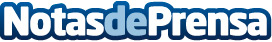 Santos e Vale refuerza su estructura en la Península Ibérica con una nueva plataforma en Madrid Santos e Vale, líder en soluciones de logística y transporte, marca un hito significativo en su estrategia de expansión con la apertura de su primera plataforma logística en EspañaDatos de contacto:António AtaídeSantos e Vale / Director de Marketing+351961365138Nota de prensa publicada en: https://www.notasdeprensa.es/santos-e-vale-refuerza-su-estructura-en-la Categorias: Internacional Nacional Madrid Logística Movilidad y Transporte http://www.notasdeprensa.es